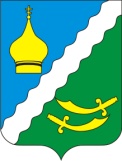 РОССИЙСКАЯ ФЕДЕРАЦИЯРОСТОВСКАЯ ОБЛАСТЬМАТВЕЕВО – КУРГАНСКИЙ РАЙОНМУНИЦИПАЛЬНОЕ ОБРАЗОВАНИЕ«МАТВЕЕВО - КУРГАНСКОЕ СЕЛЬСКОЕ ПОСЕЛЕНИЕ»АДМИНИСТРАЦИЯ МАТВЕЕВО – КУРГАНСКОГО СЕЛЬСКОГО ПОСЕЛЕНИЯПОСТАНОВЛЕНИЕ  23.01.2017  г                                         №  21                    п.Матвеев Курган	В соответствии с постановлением Администрации Матвеево-Курганского сельского поселения от 16.09.2013 № 216 «Об утверждении Порядка разработки, реализации и оценки эффективности муниципальных программ Матвеево-Курганского сельского поселения», распоряжениями Администрации Матвеево-Курганского сельского поселения 16.09.2013 № 61               «Об утверждении методических  рекомендаций по разработке и реализации муниципальных программ Матвеево-Курганского сельского» и от  30.08.2013г.                 № 57  «Об утверждении Перечня муниципальных программ Матвеево – Курганского   сельского поселения»П О С Т А Н О В Л Я Ю:Внести изменения в приложения к  постановлению от 11.10.2013 г №302 «Об утверждении муниципальной программы «Социальная поддержка граждан»:  1.1. В Паспорте муниципальной программы «Социальной поддержки граждан»   в разделе «Ресурсное обеспечение муниципальной программы» строку «объем финансового обеспечения реализации муниципальной программы  за 2014 - 2020 годы –      3166,9 тыс. рублей» заменить строкой «объем финансового обеспечения реализации муниципальной программы  за 2014 - 2020 годы –    3351,0 тыс. рублей»; строку   «2016 год −    420,0 тыс. рублей» заменить строкой «2016 год −    416,3 тыс. рублей»; строку   «2017 год −    550,0 тыс. рублей» заменить строкой «2017 год −    4600,0 тыс. рублей»; строку   «2018 год −    381,0 тыс. рублей» заменить строкой «2018 год −    500,0 тыс. рублей»; строку   «2019 год −    381,0 тыс. рублей» заменить строкой «2019 год −    500,0 тыс. рублей»; строку   «2020 год −    381,0 тыс. рублей» заменить строкой «2020 год −    500,0 тыс. рублей».1.2.  В разделе 4  «Информация по ресурсному обеспечению муниципальной программы  «Социальная поддержка граждан»  объем финансового обеспечения реализации муниципальной программы за 2014 - 2020 годы»  слова   «за 2014-2020 годы составляет  3166,9 тыс. рублей», заменить словами «за 2014-2020 годы составляет  3351,0 тыс. рублей»;   в строке «2016 год» слова «420,0 тыс.руб.»  заменить словами «416,3 тыс.руб.»; строку   «2017 год −    550,0 тыс. рублей» заменить строкой «2017 год −    460,0 тыс. рублей»; строку   «2018 год −    381,0 тыс. рублей» заменить строкой «2018 год −    500,0 тыс. рублей»; строку   «2019 год −    381,0 тыс. рублей» заменить строкой «2019 год −    500,0 тыс. рублей»; строку   «2020 год −    381,0 тыс. рублей» заменить строкой «2020 год −    500,0 тыс. рублей».1.3. В разделе 7 «Подпрограмма «Социальная поддержка отдельных категорий граждан»: в п.п. 7.1 «ПАСПОРТ подпрограммы «Социальная поддержка отдельных категорий граждан» в разделе «Ресурсное обеспечение подпрограммы» строку «объем финансового обеспечения реализации подпрограммы за 2014 - 2020 годы –      3166,9 тыс. рублей» заменить строкой «объем финансового обеспечения реализации подпрограммы за 2014 - 2020 годы –   3351,0 тыс. рублей»; строку     «2016год −    420,0 тыс. рублей» заменить строкой «2016 год −    416,3 тыс. рублей»; строку   «2017 год −    550,0 тыс. рублей» заменить строкой «2017 год −    4600,0 тыс. рублей»; строку   «2018 год −    381,0 тыс. рублей» заменить строкой «2018 год −    500,0 тыс. рублей»; строку   «2019 год −    381,0 тыс. рублей» заменить строкой «2019 год −    500,0 тыс. рублей»; строку   «2020 год −    381,0 тыс. рублей» заменить строкой «2020 год −    500,0 тыс. рублей».в п.п.  7.5 «Информация по ресурсному обеспечению подпрограммы «Социальная поддержка отдельных категорий граждан» строку «Объем финансового обеспечения реализации подпрограммы за 2014 - 2020 годы составит   3166,9 тыс. рублей» заменить строкой «Объем финансового обеспечения реализации подпрограммы за 2014 - 2020 годы составит   3351,0  тыс. рублей»; строку «2016 год −    420,0 тыс. рублей» заменить строкой «2016 год −    416,3 тыс. рублей»; строку   «2017 год −    550,0 тыс. рублей» заменить строкой «2017 год −    460,0 тыс. рублей»; строку   «2018 год −    381,0 тыс. рублей» заменить строкой «2018 год −    500,0 тыс. рублей»; строку   «2019 год −    381,0 тыс. рублей» заменить строкой «2019 год −    500,0 тыс. рублей»; строку   «2020 год −    381,0 тыс. рублей» заменить строкой «2020 год −    500,0 тыс. рублей».1.4. Приложение  №1 и № 6    к муниципальной программе  «Социальная поддержка граждан» изложить в соответствии с приложениями к настоящему постановлению.2. Настоящее Постановление вступает в силу со дня его опубликования в информационном бюллетене и подлежит размещению на сайте Администрации в сети «Интернет».4. Контроль за выполнением постановления оставляю за собой.Глава АдминистрацииМатвеево-Курганскогосельского поселения                                                                   Г.В.Щеткова Приложение № 1к муниципальной программе «Социальная поддержка граждан»Расходы  бюджета Матвеево-Курганского сельского поселенияна реализацию муниципальной программы «Социальная поддержка граждан»Приложение № 6к муниципальной программе«Социальная поддержка граждан»РАСХОДЫобластного бюджета, федерального бюджета, местных бюджетови внебюджетных источников на реализацию муниципальной программы «Социальная поддержка граждан»О внесении изменений в Постановление Администрации  Матвеево-Курганского сельского поселения от 11.10.2013г. № 302 «Об утверждении муниципальной программы «Социальная поддержка граждан»СтатусНаименование муниципальной программыОтветственный исполнитель, соисполнители, участникиКод бюджетной классификацииКод бюджетной классификацииКод бюджетной классификацииКод бюджетной классификацииРасходы (тыс.руб.), годыРасходы (тыс.руб.), годыРасходы (тыс.руб.), годыРасходы (тыс.руб.), годыРасходы (тыс.руб.), годыРасходы (тыс.руб.), годыРасходы (тыс.руб.), годыСтатусНаименование муниципальной программыОтветственный исполнитель, соисполнители, участникиГРБСРзПрЦСРВР20142015201620172018201920201234567891011121314Муниципальная программа«Социальная поддержка граждан»всего, в том числе951XXX478,2496,5416,3460,0500,0 500,0 500,0 Муниципальная программа«Социальная поддержка граждан»Администрация Матвеево-Курганского сельского поселения951XXX478,2496,5416,3460,0500,0 500,0 500,0 Подпрограмма 1«Социальная поддержка отдельных категорий граждан»всего, в том числе951XXX478,2 496,5416,3460,0500,0 500,0 500,0 Администрация Матвеево-Курганского сельского поселения951XXX478,2496,5416,3460,0500,0 500,0 500,0 Основное мероприятие 1.1выплата государственной пенсии за выслугу летАдминистрация Матвеево-Курганского сельского поселения951XXX478,2496,5416,3460,0500,0 500,0 500,0 СтатусНаименование муниципальной программы, подпрограммы муниципальной программы Ответственный исполнитель, соисполнителиОценка расходов (тыс. руб.), годыОценка расходов (тыс. руб.), годыОценка расходов (тыс. руб.), годыОценка расходов (тыс. руб.), годыОценка расходов (тыс. руб.), годыОценка расходов (тыс. руб.), годыОценка расходов (тыс. руб.), годыСтатусНаименование муниципальной программы, подпрограммы муниципальной программы Ответственный исполнитель, соисполнители201420152016      201720182019202012345678910Муниципальная программа«Социальная поддержка граждан»всегоМуниципальная программа«Социальная поддержка граждан»областной бюджет-------Муниципальная программа«Социальная поддержка граждан»федеральный бюджет-------Муниципальная программа«Социальная поддержка граждан»местный бюджет478,2496,5 416,3 460,0500,0 500,0 500,0 Муниципальная программа«Социальная поддержка граждан»внебюджетные источники-------Подпрограмма 1«Социальная поддержка отдельных категорий граждан»всегоПодпрограмма 1«Социальная поддержка отдельных категорий граждан»областной бюджет-------Подпрограмма 1«Социальная поддержка отдельных категорий граждан»федеральный бюджет-------Подпрограмма 1«Социальная поддержка отдельных категорий граждан»местный бюджет478,2496,5416,3 460,0500,0 500,0 500,0 Подпрограмма 1«Социальная поддержка отдельных категорий граждан»внебюджетные источники-------